Jean Guitton  * 1901  -  1999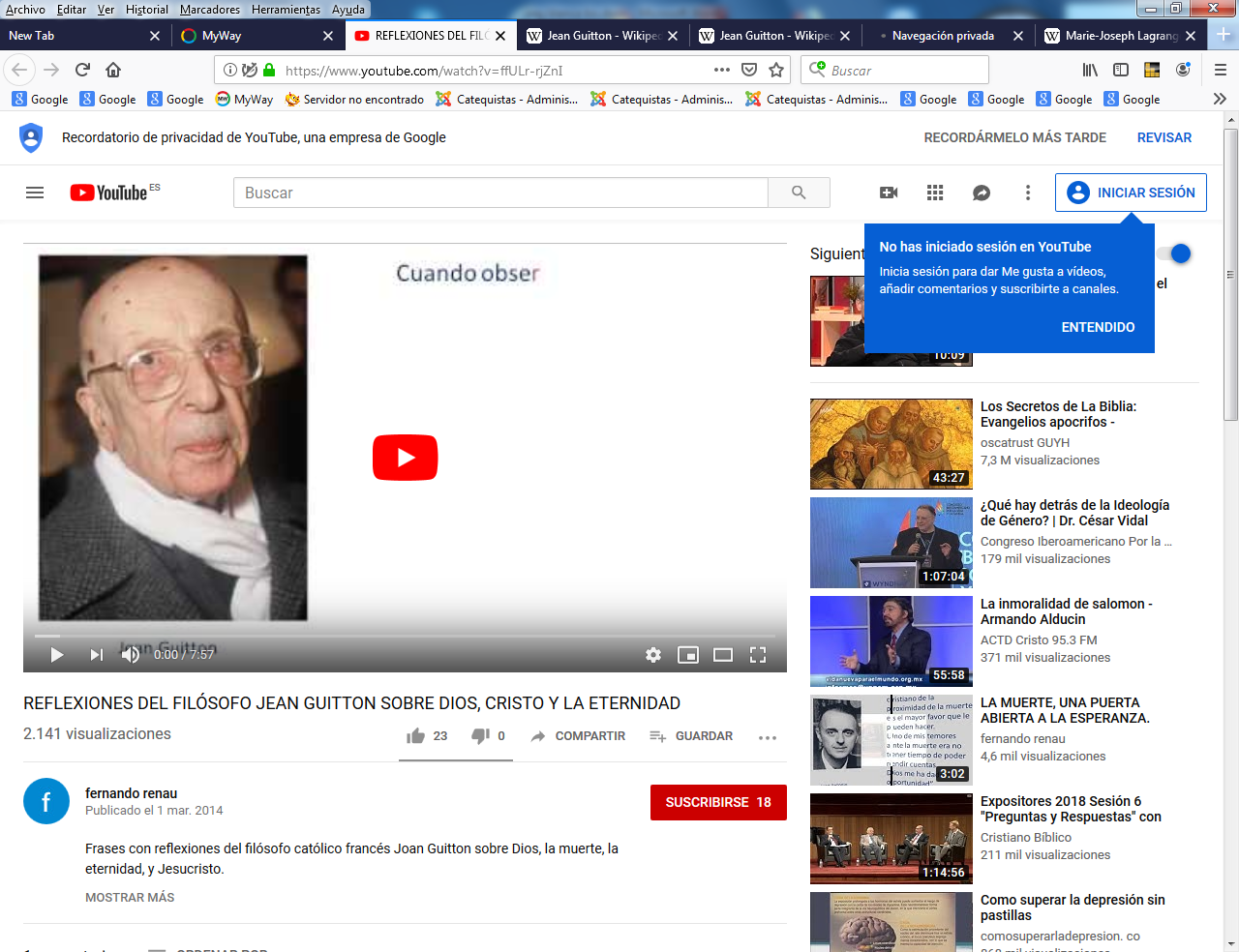 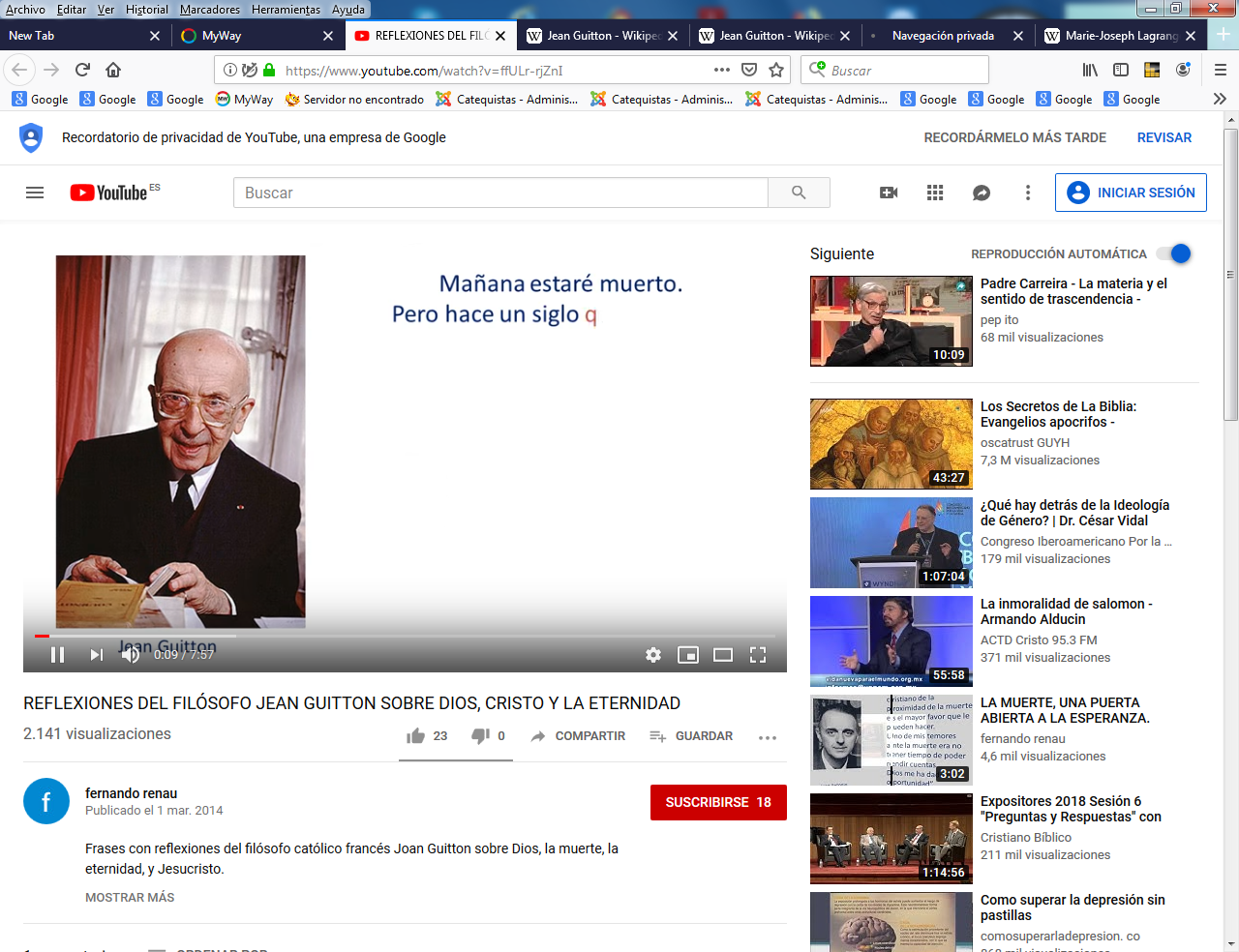      El catequista está destinado a serlo a todas las edades y en todos los lugares. En catequesis no hay "jubilaciones", solo hay "jubilo". El verdadero catequista debe vivir todo lo posible. Pero si es buen catequista no se fija en la edad. Puede serlo en todo momento y a toda edad. La asociación de catequista y juventud o infancia no es correcta. Porque la catequesis se debe hacer durar toda la vida. Los mayores y los ancianos tienen que seguir cultivando el conocimiento de Dios, el mensaje del Evangelio, la práctica de las virtudes y de la oración. Para Dios, que es eterno, no hay tiempo. La relación con él no tiene edades. Para el hombre no debe tenerlas tampoco.    Jean Guitton (Saint-Étienne, 18 de agosto de 1901 – París, 21 de marzo de 1999), filósofo y escritor francés.     Nació en una familia numerosa y católica. Su hermano Henri fue un reconocido economista. Jean hizo estudios brillantes que lo llevaron a la École normale supérieure de la rue d'Ulm (promoción 1920). Obtuvo una diplomatura en filosofía en 1923 y en 1933 un doctorado en letras. Su tesis tenía como título «Le temps et l'éternité chez Plotin et Augustin d'Hippone» ("El tiempo y la eternidad en Plotino y en San Agustín"). Se dedicó algunos años a la enseñanza secundaria hasta que fue destinado a la Universidad de Montpellier en 1937.    Durante la Segunda Guerra Mundial fue prisionero de guerra. Amigo íntimo de Monseñor Montini (futuro papa Pablo VI). Fue llamado por Juan XXIII para participar en la preparación del concilio Vaticano II donde además fue el único laico que participó activamente en su desarrollo. Paralelamente publicaba sus obras de filosofía y apologética que lo transformaron en uno de los pensadores católicos más importantes del siglo XX.    El 8 de junio de 1961 fue elegido para la Academia francesa, ocupando el sillón número 10 de Léon Bérard. En 1987, obtuvo su lugar en la Académie des sciences morales et politiques en el sillón de Ferdinand Alquié.   A sus 99 años comenzaba así su Testamento filosófico:  "La noche de mi muerte ocurrieron cosas extrañas en mi apartamento parisino...".Un Jean Guitton casi centenario imagina en Mi testamento filosófico su muerte, su entierro y su juicio. En su lecho de muerte dialoga con Pascal sobre las razones para creer en Dios, con Bergson sobre las razones para ser cristiano y con Pablo VI sobre las razones de ser católico. Durante su entierro conversa sobre el arte con el Greco, sobre el mal con De Gaulle, sobre el amor y la poesía con Dante y sobre la filosofía con Sócrates. En su juicio intervienen santa Teresa de Lisieux y François Mitterrand... Una obra de deliciosa lectura, en la que uno de los filósofos católicos más importantes del siglo XX renueva las cuestiones esenciales sobre el sentido de la vida y nos regala un testimonio lleno de sabiduría, de paz y de humildad.BibliografíaLe temps et l'éternité chez Plotin et Saint Augustin (1933)La philosophie de Leibniz (1933)Actualité de saint Augustin (1935)La pensée moderne et le catholicisme (1934—1950) Perspectives (1934)Newman et Renan (1938)La pensée de M. Loisy (1936)Critique de la critique (1937)Le problème de la connaissance et de la pensée religieuseLe problème de Jésus et le fondement du témoignage chrétien (1946)Développement des idées dans l'Ancien Testament (1947)Journal de captivité, (1942–1943)Nouvel art de penser (1946)Le problème de Jésus (1946)L'existence temporelle (1949)La Vierge Marie (1949)Pascal et Leibniz (1951).Le travail intellectuel (1951)Dialogues avec Monsieur Pouget (1954)Journal, études et rencontres (1959 y 1968)L'Église et l'Évangile (1959)La vocation de Bergson (1960)Regard sur le concile (1962)Génie de Pascal (1962)L'Église et les laïcs (1963)Dialogues avec Paul VI (1967)Développement de la pensée occidentale (1968)Profils parallèles (1970) Newman et RenanPascal et LeibnizTeilhard et BergsonClaudel et HeideggerCe que je crois (1971)Paul VI et l'Année sainte (1974)Journal de ma vie (1976)Paul VI secret (1980)Œcuménisme (1986)Un siècle, une vie (1988)Dieu et la science (con Igor y Grichka Bogdanoff), (1991)Portrait du père Lagrange (1992)Celui qui croyait au ciel et celui qui n'y croyait pas con (Jacques Lanzman, 1994)Le siècle qui s'annonce (1996)Mon testament philosophique (1997Ultima Verba (1998,)